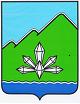 ФИНАНСОВОЕ УПРАВЛЕНИЕАДМИНИСТРАЦИИ ДАЛЬНЕГОРСКОГО ГОРОДСКОГО ОКРУГАПРИМОРСКОГО КРАЯПРИКАЗОб утверждения Перечня налоговых льгот(налоговых расходов) Дальнегорского городского округапо местным налогам, установленных решениями Думы Дальнегорского городского округа в пределах полномочий,отнесенных законодательством Российской Федерации о налогах и сборах к ведению муниципальных образований На основании постановления администрации Дальнегорского городского округ от 14.12.2018 № 796-па «Об  утверждении Порядка оценки эффективности налоговых льгот (налоговых расходов) по местным налогам, установленных решениями Думы Дальнегорского городского округа в пределах полномочий, отнесенных законодательством Российской Федерации о налогах и сборах к ведению муниципальных образований Российской Федерации, и Порядка формирования и утверждения перечня налоговых льгот (налоговых расходов) Дальнегорского городского округа по местным налогам, установленных решениями Думы Дальнегорского городского округа в пределах полномочий, отнесенных законодательством Российской Федерации о налогах и сборах к ведению муниципальных образований Российской Федерации»,ПРИКАЗЫВАЮ:Утвердить Перечень налоговых льгот (налоговых расходов) Дальнегорского городского округа по местным налогам, установленных решениями Думы Дальнегорского городского округа в пределах полномочий, отнесенных законодательством Российской Федерации о налогах и сборах к ведению муниципальных образований (прилагается).Разместить настоящий приказ на официальном Интернет-сайте Дальнегорского городского округа.Настоящий приказ вступает в силу с 1 января 2020 года.Контроль за исполнением настоящего приказа оставляю за собой.Заместитель начальникафинансового управления		      __________________		       Г.П. Пинская Визы согласования:Начальник отдела финансовогоконтроля и правового обеспечения  __________________                     И.В. КолесоваГлавный специалист 1 разрядаотдела учета и отчетности	          				                      Е.Г. Пальцева29.11.2019 г.        г. Дальнегорск№39/ос